PONEDJELJAK, 18.5.2020.
Dragi moji četvrtaši!Vrijeme leti, već smo na početku novog tjedna. Krenimo polako na zadatke.Budite pažljivi u Školi na Trećem jer ćete ponoviti puno toga što smo mi već učili, a i naučiti nešto novo.HRVATSKI JEZIKNa sljedećoj poveznici ćeš naći današnje zadatke iz Hrvatskog jezika.Riječi, Zlata Kolarić - KišurNa poveznici ti je ponuđena tema za pisanje sastavka. Trebaš se prisjetiti riječi koje su te rastužile, sjetiti se tko ti ih je uputio i tko te je utješio. Ako ćeš o tome pisati, odredi  naslovRiječi koje su me rastužile. Nudim ti drugu temu za pisanje sastavka. Prisjeti se događaja kad te je netko svojim riječima jako razveselio.Piši o tome u sastavku pod naslovom Riječi koje su me jako razveselile.Izaberite  temu za sastavak!(Sve što ste danas pisali u bilježnicu mi pošaljite na uvid).Pročitaj sastavnice prema kojima će tvoj sastavak biti vrednovan. Potrudi se osvojiti najveći broj bodova, a to je 18!MATEMATIKASada ste već puno brži u pisanom dijeljenju. Danas ćemo još ponoviti pisano dijeljenje peteroznamenkastih brojeva dvoznamenkastim.Riješite zadatke u zbirci zadataka na 108. i 109. str.108. str. mi pošaljite na uvid.TZK Vježbamo uz poznate sportaše u Školi na Trećem.Izvedite tjelesnu abecedu koja vam je pokazana na sljedećoj poveznici:https://view.genial.ly/5ebac88d7719510d866184c5/interactive-U vježbanje možeš uključiti i svoju braću ili sestre.Možete se igrati na način da u sebi izgovarate abecedu, netko vas prekine i tada radite vježbu koja je zadana pod tim slovom.Kada otvorite poveznicu, sve će vam biti jasno.Dopunska nastava – MATEMATIKAU bilježnicu riješite one zadatke koji su vas najviše mučili u radu u zbirci zadataka.Sljedeći kviz riješite najprije procjenom, a zatim zadatke izračunajte u bilježnicu.https://wordwall.net/hr/resource/1065437/4r-pisano-dijeljenje-kI jedan vic za veseli početak novog tjedna!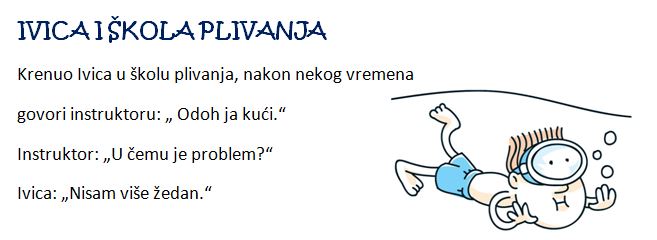 3 boda2 boda1 bodDIJELOVI TEKSTASastavak je oblikovan s jasnim  dijelovima (uvod, glavni dio i završetak). Sastavak je oblikovan na način da nema istaknute sve dijelove.Sastavak ima istaknut samo jedan dio.REČENICEJasno se vidi gdje počinje rečenica, a gdje završava.Rečenice su točno oblikovane uz pokoju grešku.Rečenice su oblikovane uz više grešaka.PRAVOPISKoristi pravopisnu točnost: točno piše č i ć, skupove ije/je/e, veliko početno slovo te pravilno koristi zarez i znakove na kraju rečenice.Djelomično koristi pravopisnu točnost. Većina riječi nije pravopisno točno napisana. UREDNOST I ČITKOST PISANJASastavak je napisan čitkoi uredno.Sastavak je napisan djelomično čitko.Sastavak je napisan nečitko.UPRAVNI I NEUPRAVNI GOVOR Ispravno koristi upravni govor. Djelomično ispravno koristi upravni govor.Ne koristi ispravno upravni govor.OPŠIRNOST Sastavak ima više od 100 riječi.Napisano između 50 i 99 riječi.Sastavak napisan s manje od 50 riječi.